Berwyn Presbyterian Church4th Sunday of Easter

Sunday, April 21, 2024	                              10:30 a.m.The GatheringLet all enter the sanctuary in a spirit of prayer. 
Please remember to turn off your cell phones for worship.* indicates please stand if you are able. Congregation reads words in bold.GG indicates Glory to God Hymnal found in the pews.This worship service is being livestreamed to the internet, and you may appear on our Facebook page channel. 	Prelude                                         You, Lord, Are Both Lamb and Shepherd	                     French melodyRinging of the HourPrelude	Flocks in Pastures, Green Abiding	                         Johann Sebastian Bach Welcome

* Call to Worship We come to God, our holy shepherd, as we come to a green meadow.God prepares a place for us, and we give glory in God’s presence.How excellent is this dwelling place under the eyes of God’s care.We turn to God in joy. Our good shepherd provides for all our needs.	* Hymn GG 801                            The Lord's My Shepherd, I'll Not Want                         Jessie Seymour Irvine(see next page for hymn)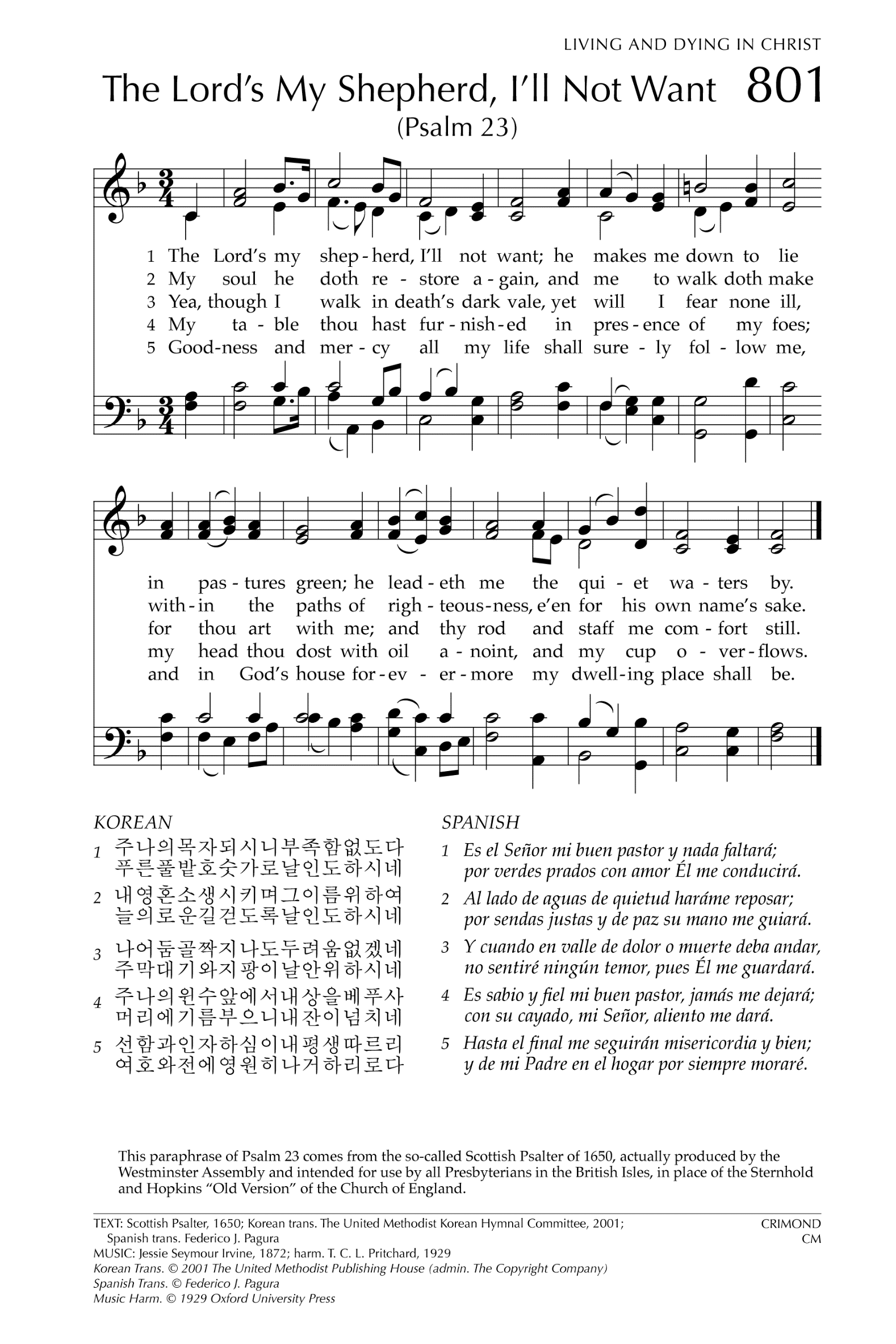 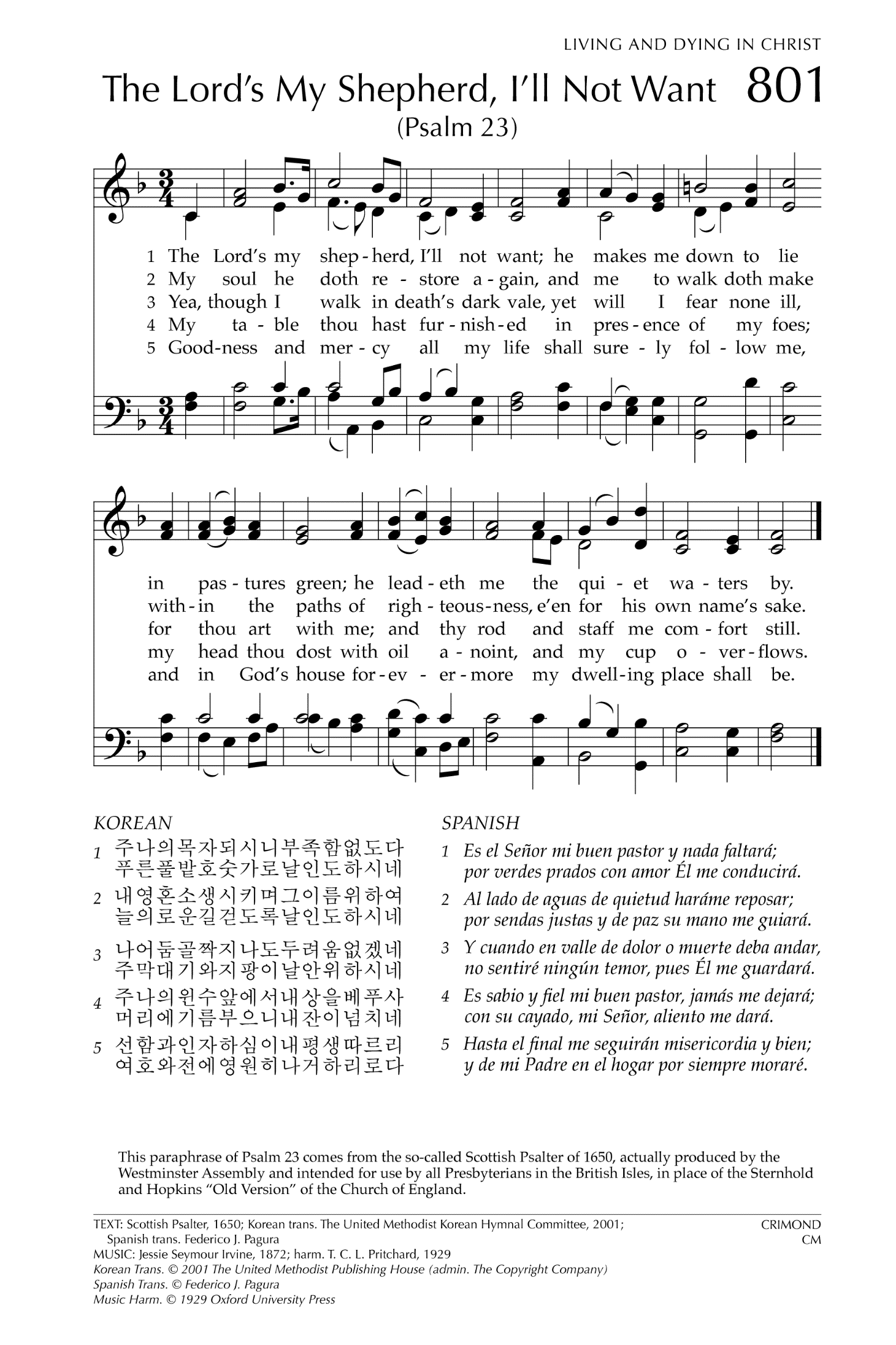 *	Call to Confession*	Prayer of Confession Savior God, you guide us, but we are slow to follow and stubborn. You welcome us to your fold, but we make others feel as if they don’t belong. Forgive our life-alienating ways, our exclusion and judgment; the way we evaluate and compare, demean and degrade. Redeem us. Restore us. Help us be faithful as your flock. Amen.
* Assurance of Pardon Christ forgives. Christ transforms. Christ renews. Christ leads us down the path of new beginnings. We are a new creation, ready to sing God’s glory and testify to God’s grace. In Jesus Christ, we are forgiven! Amen!			* The Peace	Leader:	May the peace of the risen Christ be with you always.	People:	And also with you.(Please share the peace with a few neighbors.)*	Welcome Song	You’re Welcome in the Name of the Lord	Traditional CameroonYou’re welcome in the name of the Lord. You’re welcome in the name of the Lord,
for we see in you the glory of the Lord, you’re welcome in the name of the Lord.We love you in the name of the Lord. We love you in the name of the Lord,
for we see in you the glory of the Lord, we love you in the name of the Lord.(Visitors, welcome, please fill out a visitor card and place it in the offering plate.
Prayer request cards will be collected later in the service, please prepare them ahead of time.)The WordPrayer for IlluminationHebrew Bible     Psalm 23The Lord is my shepherd, I shall not want.   He makes me lie down in green pastures;he leads me beside still waters;   he restores my soul.He leads me in right paths   for his name’s sake.Even though I walk through the darkest valley,   I fear no evil;for you are with me;   your rod and your staff—   they comfort me.You prepare a table before me   in the presence of my enemies;you anoint my head with oil;   my cup overflows.Surely goodness and mercy shall follow me   all the days of my life,and I shall dwell in the house of the Lord   my whole life long.
		This is the Word of the Lord!			Thanks be to God.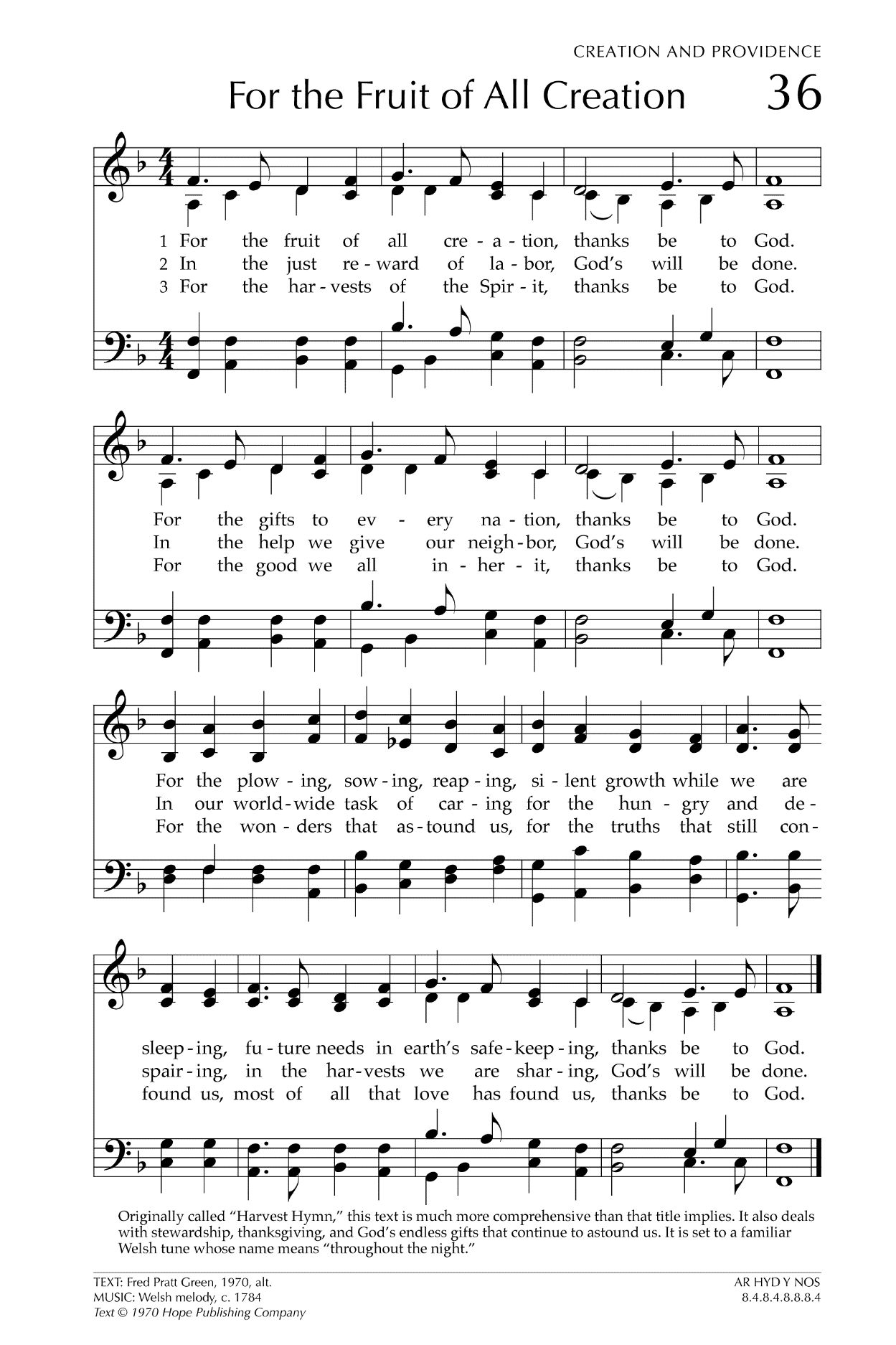 Message for Children						                                                      Rev. Ulmer
New Testament    John 10:11-18	‘I am the good shepherd. The good shepherd lays down his life for the sheep. The hired hand, who is not the shepherd and does not own the sheep, sees the wolf coming and leaves the sheep and runs away—and the wolf snatches them and scatters them. The hired hand runs away because a hired hand does not care for the sheep. I am the good shepherd. I know my own and my own know me, just as the Father knows me and I know the Father. And I lay down my life for the sheep. I have other sheep that do not belong to this fold. I must bring them also, and they will listen to my voice. So there will be one flock, one shepherd. For this reason the Father loves me, because I lay down my life in order to take it up again. No one takes it from me, but I lay it down of my own accord. I have power to lay it down, and I have power to take it up again. I have received this command from my Father.’

This is the Word of the Lord! 			Thanks be to God.Sermon                                             Jesus, Our Good Shepherd		        The Rev. Holly Ulmer	  	
* Hymn GG 803                           My Shepherd Will Supply My Need     	                 USA Folk Melody(see next page for hymn)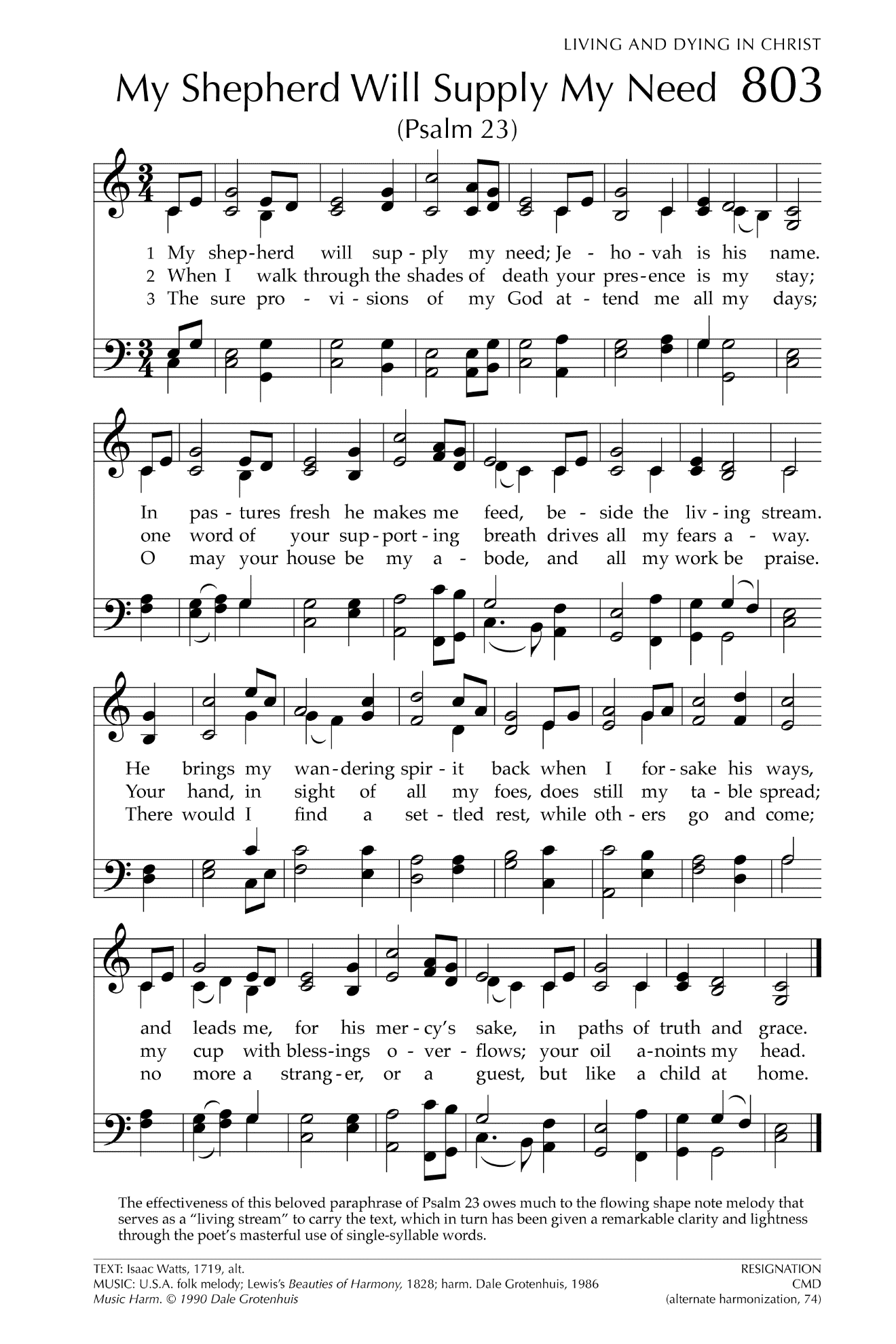 Affirmation of Faith                                                                             (from a Brief Statement of Faith)We trust in Jesus Christ, fully human, fully God. Jesus proclaimed the reign of God: preaching good news to the poor and release to the captives, teaching by word and deed and blessing the children, healing the sick and binding up the brokenhearted, eating with outcasts, forgiving sinners, and calling all to repent and believe the gospel. Unjustly condemned for blasphemy and sedition, Jesus was crucified, suffering the depths of human pain and giving his life for the sins of the world. God raised this Jesus from the dead, vindicating his sinless life, breaking the power of sin and evil, delivering us from death to life eternal.Sharing of Joys and Concerns	
Prayers of the PeopleThe Lord’s Prayer	TraditionalOur Father who art in heaven, hallowed be thy name. Thy kingdom come, thy will be done, on earth as it is in heaven. Give us this day our daily bread; and forgive us our debts, as we forgive our debtors; and lead us not into temptation but deliver us from evil.             For thine is the kingdom and the power and the glory forever. Amen.
        The ThanksgivingAnnouncementsCall for the OfferingHumbled by God’s generosity,let us offer our gifts to God and Christ’s church.Doxology 607	Praise God, from Whom All Blessings Flow	Genevan Psalter

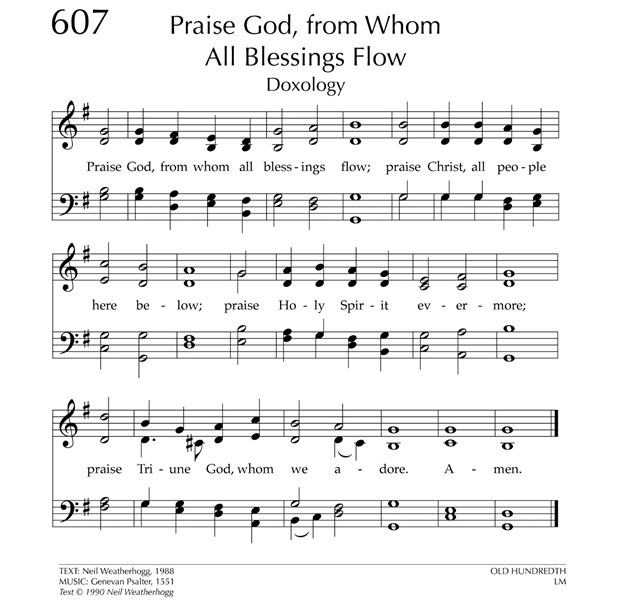 * Prayer of Dedication The Sending* Hymn GG 802                              The King of Love My Shepherd Is                                               Irish melody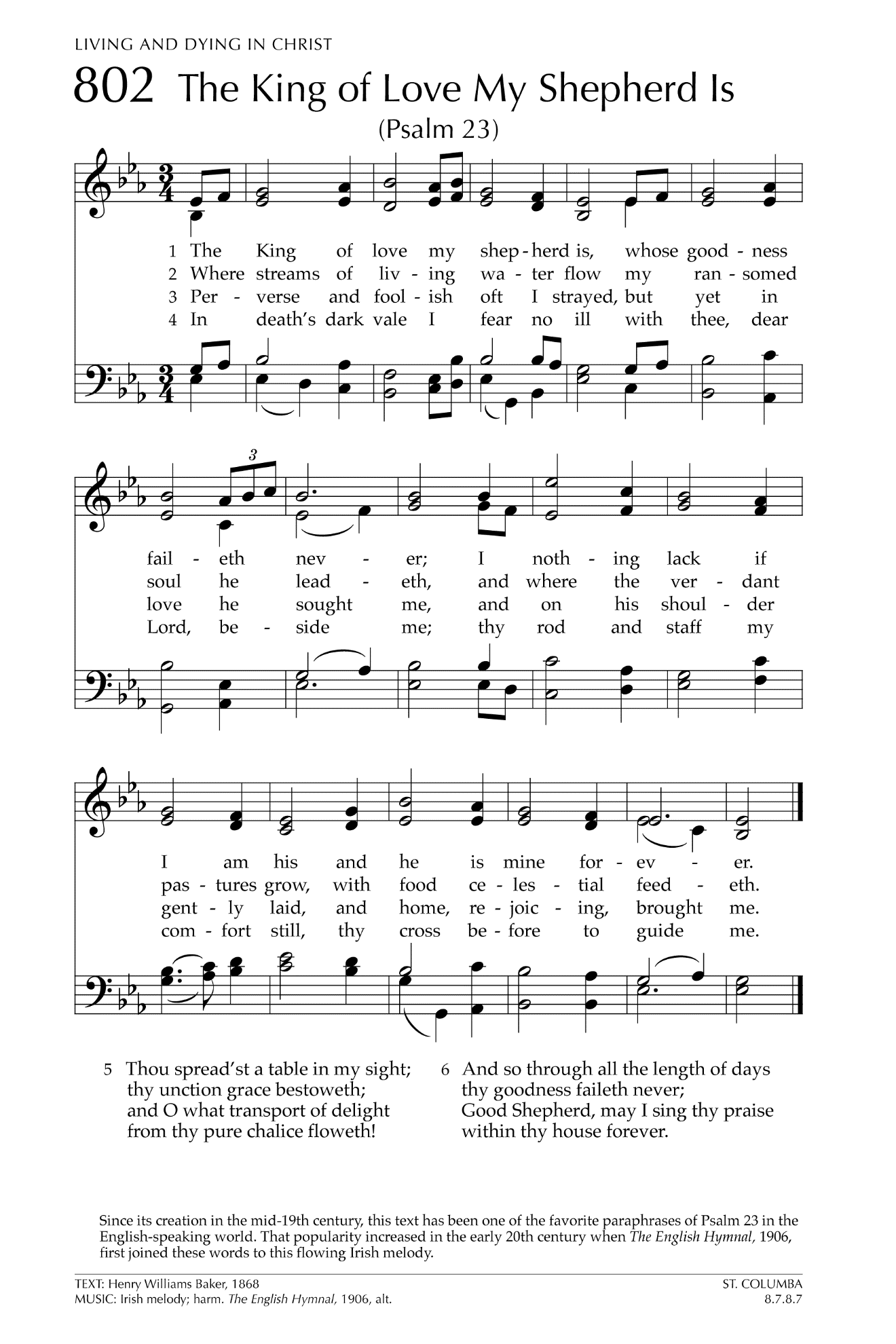 *	Charge and Benediction * Congregational Response    	Amen     	                                 African American spiritual
* Postlude	                                                    Postlude in E minor                                     Johann Sebastian Bach



______________________________________________________________________________________________________

Call to Worship from “Call to Worship” Vol. 57.1, p. 94; Other liturgy written by Teri McDowell Ott
© Presbyterian Outlook, 2024; edits by Rev. Holly Ulmer.Hymns and lyrics reprinted in this bulletin are the property of the respective copyright holder(s).Hymns and lyrics are reprinted with permission under CCLI license #A-2918022. All rights reserved.  Permission to stream music in this service obtained from CCLI license #A-20900318. All rights reserved.  All scripture readings are from the New Revised Standard Version (NRSV) Bible.Berwyn Presbyterian Church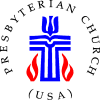 A hospitable, multicultural community of faith6301 Greenbelt Road, Berwyn Heights, MD 20740-2318Website:  www.berwynpresbyterian.netEmail:  berwyn.office@gmail.comMusic:  http://berwynmusic.comWeekly News – April 21, 2024Thank you for joining us online today. We are delighted for the opportunity to worship God with you. Please feel at home and join us again. Visitors are encouraged to drop us a line at our church website:  https://berwynpresbyterianchurch.net, or to write to the church email address:  
berwyn.office@gmail.com. We would love to be in touch.NOTE: Prelude will start at 10:20 a.m. The church bell will ring at 10:25 a.m. between two Preludes. Come a little early and relax with a few minutes of music before the start of the service.LEADING WORSHIP TODAY:The Rev. Holly Ulmer, MinisterDr. Gabriel Ruiz-Bernal, Music DirectorElder Gwen Mufor, Worship AssociateSUPPORTING WORSHIP TODAY:Camera, Facebook and sound system operation provided by the Berwyn Stream Team.Members of the Choir (recorded music or in person)Ola Isu and Offia Uche, Deacons, UshersTHIS WORSHIP SERVICE IS BEING LIVESTREAMED TO THE INTERNET.  YOU MAY APPEAR ON OUR FACEBOOK PAGE CHANNEL.PRAYER REQUESTS will be collected during the worship service. Please fill out a prayer request card found in the pew racks so you will be ready to pass it in at the appropriate time.
VISITATION TIMES AND FUNERAL SERVICE FOR PEGGY POWELLLocation: Berwyn Presbyterian Church, 6201 Greenbelt Rd., Berwyn Heights, MDDate:  Saturday, April 27Time:  10:30 am - 10:55 am Visitation at Church in Sanctuary            11:00 am Funeral Service            12:00 pm Reception in Kidder HallThere also are times for Visitation at the Funeral Home, the day before, on Friday.Location: Borgwardt Funeral Home, 4400 Powder Mill Rd, Beltsville, MD 20705Dates:  Friday, April 26Times:  2 pm - 4 pm, and 6 pm - 8 pmDirections and additional information for visitation can be found at this link:https://www.borgwardtfuneralhome.com/obituary/Sharon-PowellBlessed are those who die in the Lord. They will rest fromtheir labors, for their deeds follow them. (From Revelation 14:13.)
TIME FOR PRAYERS with the Board of DeaconsSundays from 6:00 pm to 7:00 pm for all prayers. Members are encouraged to join by zoom or telephone by clicking on this link:https://us02web.zoom.us/j/83559134324?pwd=YkszemlaTDJMMzJpeWZqR3ZjcU9XQT09Meeting ID: 835 5913 4324Passcode: 478708For more details, contact Elder Victoria Uche, Worship Chair, or Alain MoudjiSPRING CLEANING AT BPCDeacon Alain Moudji in collaboration with the property management is organizing a 3 day spring cleaning of the church, dates to be announced in worship. We are inviting all members of the congregation to participate in this clean up. For the last 3 years, we haven’t taken care of our church building and environment. Students might earn service hours during this time. Please plan to participate in these 3 day sessions. For more details, please contact Deacon Alain Moudji or Elder Shadrack Fogwe.NEW TOTAL FOR PER CAPITA!We have received $1,845 toward the $4,953 we will pay Presbytery. That is 37%. Thank you!MISS COLLEGE PARK DIAPER DRIVEPlease donate or share news of the Miss College Park Diaper Drive! A beautifully decorated box is located right outside the chapel. This community service project aims to help parents obtain basic health necessities for their children. Donations are accepted until April 30th. All donations will go to the Greater DC Diaper Bank and the Pregnancy Center on Route 1.THANKS FOR PRINTER CARTRIDGESThank you for the stream of used printer cartridges that we take to Staples to earn reward certificates. In 2023, we earned $308 in rewards that were used to get an array of items at no cost to our budget. Example items are copy paper (regular, legal, card stock) mailing labels, envelopes, office calendar, foam boards, sign holders, face masks, and hand sanitizer. An added benefit that it keeps the cartridges out of landfills.WANT ENVELOPES? If you would like a box of offering envelopes, contact Dot Brown.  Conversely, if you have a box of envelopes for 2024 but would rather not have them for 2025, let her know.FEEL FREE TO USE OTHER DOORSDoor 2 (that goes up to Kidder Hall) was the main entry for worship services until the pandemic. Then after months of being directed to door 5 (front porch), you may have forgotten about      using any other door.  Door 2 leads up to Kidder Hall and is especially welcome if food is being brought to Kidder Hall for Birthday Sunday. Door 1 (by the office) or door 7 (lower end of the side drive) will also get you into the building and out of the weather more quickly than going to the front door.JOIN THE BPC CHOIR!We extend an invitation to newcomers who share our passion for music. If you're interested in joining   our vibrant music family, please don't hesitate to reach out to our Music Director, Dr. Gabriel, at berwynmusic@gmail.com. We invite you to attend our choir practice on Wednesday evening at 6:00 pm, where you can create beautiful melodies with us. We can't wait to make music with you!GIVING TO THE CHURCHThank you for your continued giving to support Berwyn Church! Here are the various ways we can continue to make our contributions and pledges. Choose the most convenient method!Pay by your cell phone using CashApp, and texting to $B2God or dialing 
301-768-2729 and then checking that the name Rex Powell, treasurer, appears confirming that it is going to the church account.U.S. Mail – send your check to Berwyn Presbyterian Church, 
6301 Greenbelt Road, Berwyn Heights, MD 20740Use BillPay through your bank and they will mail us the check.Place your offering in the basket in the sanctuary if you are worshiping in-person.
HAVING A MEETING OR OTHER ACTIVITY? Be sure to advise Property team members Shadrack Fogwe and Rex Powell well in advance to get it on the office planning calendar if it will be in the church building. Also please email Lynne at berwyn.office@gmail.com on Mondays so that it can be included in the calendar part of the Weekly News, whether in-person or by Zoom._____________________________________________________________________________________CONTACT INFORMATION
Rev. Holly Ulmer, Stated Supply Pastor, please email her at revhollyulmer@gmail.comRev. Holly is happy to meet with you either in-person or via zoom by setting up an appointment.Victoria Uche, Clerk of Session, send an email to clerkofsession.berwynpc@gmail.comDr. Ophilia Mbah, Moderator, Board of Deacons, send an email to deaconboard.bpc@gmail.comDr. Gabriel Ruiz-Bernal, Music Director, regarding music at Berwyn or the stream team that operates camera, sound, and Facebook, send an email to berwynmusic@gmail.com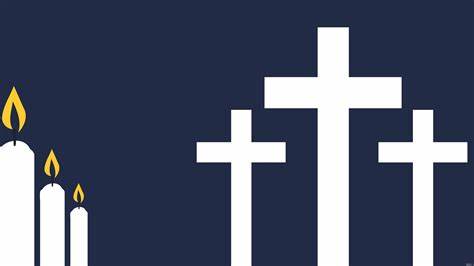 